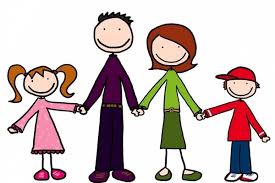 Поради практичного психолога щодо виховання дітейПостійно зміцнюйте в дитині впевненість у собі, у власних силах. Не порівнюйте дитини з іншими дітьми. Порівнюйте її із самою собою (тією, якою вона була вчора чи, можливо, буде завтра). Показуйте своїм прикладом адекватність ставлення до успіхів і невдач. Оцінюйте у голос свої можливості й результати справи.Хваліть дитину, заохочуйте, коли вона цього заслуговує.Залучайте дитину до виконання різних доручень, до спілкування. Нехай дитина виконує доступні їй завдання і одержує задоволення від зробленого. Дозволяйте доводити розпочату справу до кінця і бачити кінцевий результат своєї діяльності.Розширюйте коло спілкування вашої дитини, знайомте її з новими людьми.Показуйте дитині особистий приклад ефективної поведінки. Не допускайте при ній вибухів гніву.Важливо, щоб дитина повсякчас відчувала, що ви любите, цінуєте і приймаєте її. Не соромтеся зайвий раз її приголубити або пожаліти. Нехай вона бачить, що потрібна й важлива для вас.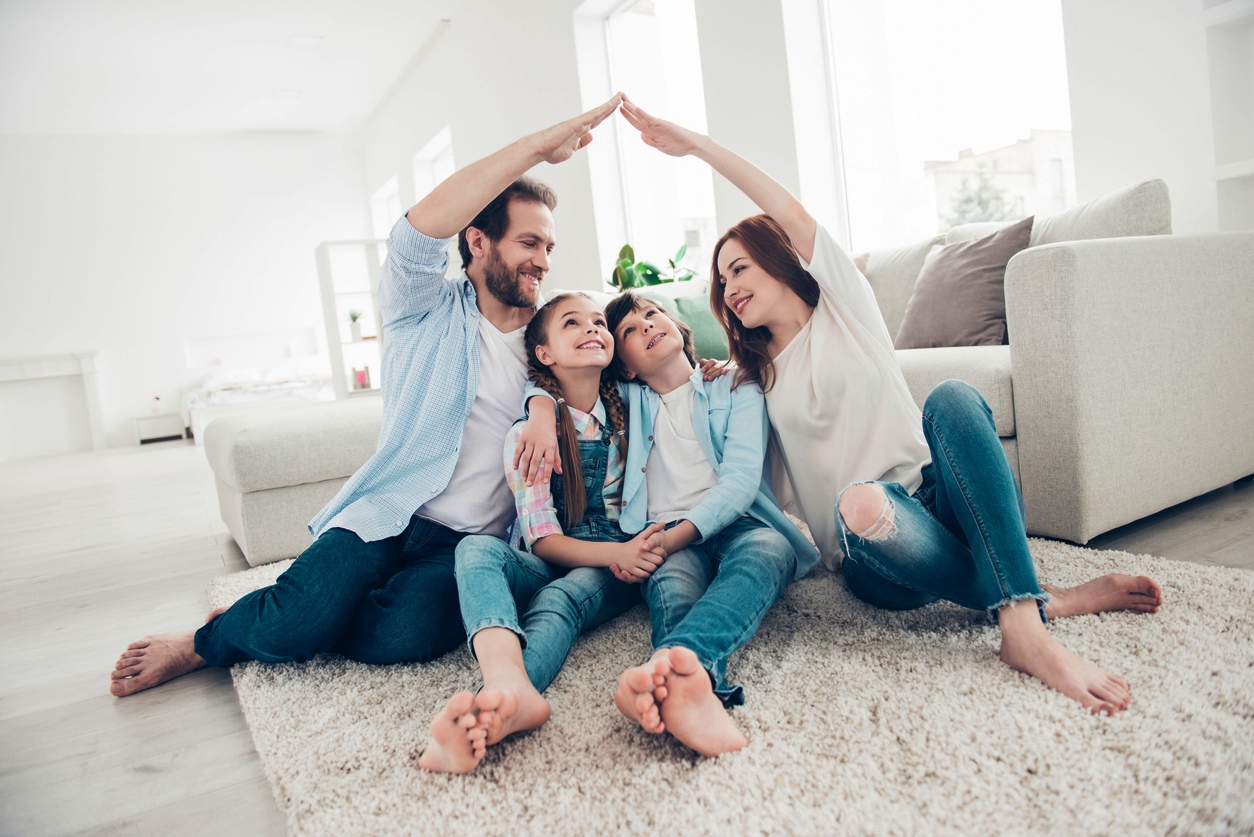 